MEDICINA BASADA EN EVIDENCIAUNIVERSIDAD GUADALAJARA LAMARMEDICINA 8° SEMESTRE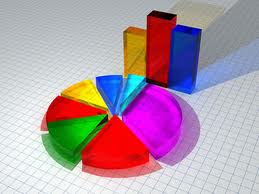 DOCTORA SANDRA SENTÍESALUMNA: NELIDA IZAZU RODRÍGUEZ RODRÍGUEZ    LME358025- FEBRERO-2015Tomando los datos de la actividad pasada:Sensibilidad: 37%Prevalencia: 45%Especificidad: 96%Probabilidad preprueba (PPep) =      Probabilidad   =    0.45   =   0.45    =  0.81Probabilidad         1-.45        0.55Razón de verosimilitud (RV) =        Sensibilidad    =        .37     =    .37    =   92.5                                                      1 – Especificidad        1 – 0.96     0.04Probabilidad posprueba (PPop) = Probabilidad preprueba x RV = 0.81X92.5=      74.92 Razón de momios a porcentajeProbabilidad posprueba (PPop) =  Probabilidad preprueba  =  74.92  =   74.92                                                          1+ Probabilidad preprueba    1 + 74.92   75.92= 0.98 x 100 = 98%